საგრანტო კონკურსი სამოქალაქო საზოგადოების ორგანიზაციების, სოციალური მისიის მქონე კერძო სექტორის წარმომადგენლებისა და სოციალური სერვისის მიმწოდებლებისათვის სოციალური სერვისების ხარისხის, ხელმისაწვდომობისა და მოწყვლადი ჯგუფების ცხოვრების გაუმჯობესებაზე სახელმძღვანელო საგრანტო კონკურსის აპლიკანტებისათვის საპროექტო განაცხადის წარმოდგენის ბოლო ვადა: 30 აპრილი, 2024საგრანტო კონკურსის შესახებ დეტალური ინფორმაციის მისაღებად გაიმართება საკონსულტაციო-საინფორმაციო შეხვედრები სამიზნე მუნიციპალიტეტებში:დმანისის მუნიციპალიტეტი, 1 აპრილი, 11:00 საათი  დმანისის მუნიციპალიტეტის მერიის საკონფერენციო დარბაზი. მისამართი: ქ. დმანისი, წმინდა ნინოს ქუჩა №41;ბოლნისის მუნიციპალიტეტი, 10 აპრილი, 10:00 საათი  ბოლნისის მუნიციპალიტეტის მერიის საკონფერენციო დარბაზი. მისამართი: ქ. ბოლნისი, სულხან-საბა ორბელიანის ქუჩა №106წალკის მუნიციპალიტეტი, 11 აპრილი, 12:00 საათი  წალკის მუნიციპალიტეტის მერიის საკონფერენციო დარბაზი. მისამართი: ქ. წალკა, არისტოტელეს ქუჩა №22გარდაბნის მუნიციპალიტეტი. 12 აპრილი, 11:00 საათი გარდაბნის მუნიციპალიტეტის მერიის საკონფერენციო დარბაზი. მისამართი: ქ. გარდაბანი, დ. აღმაშენებლის ქუჩა №127ახალციხის მუნიციპალიტეტი. 2 აპრილი, 12:00 საათი ახალციხის მუნიციპალიტეტის მერიის საკონფერენციო დარბაზი. მისამართი:  ქ. ახალციხე, მ. კოსტავას ქუჩა №18ნინოწმინდის მუნიციპალიტეტი. 15 აპრილი, 12:00 საათი ნინოწმინდის მუნიციპალიტეტის მერიის საკონფერენციო დარბაზი. მისამართი: ქ. ნინოწმინდა, პუშკინის ქუჩა №4328 მარტი, 2024საგრანტო კონკურსის მოკლე მიმოხილვაინფორმაცია პროექტის შესახებსამოქალაქო საზოგადოების გაძლიერება ინკლუზიური და მწვანე პოსტ-კოვიდ აღდგენისთვის ევროკავშირის მიერ მხარდაჭერილი 4 წლიანი პროექტია, რომელიც 2022  წლის 1 იანვრიდან მიმდინარეობს.  პროექტი ხორციელდება CENN-ის მიერ კონსულტაციისა და ტრენინგის ცენტრთან (CTC), ქვემო ქართლის მედიასა (KKM) და პირველ ევროპელთან (FE) ერთად. პროექტი მუშაობს ქვემო ქართლისა (მარნეული, თეთრიწყარო, დმანისი, გარდაბანი, ბოლნისი, წალკა) და სამცხე-ჯავახეთის (ახალციხე, ნინოწმინდა) რეგიონების რვა მუნიციპალიტეტში და უზრუნველყოფს სამოქალაქო-საზოგადოებრივი ორგანიზაციებისა და ადგილობრივი თვითმმართველობის ორგანოების თანამშრომლობას სამოქალაქო საზოგადოების მონაწილეობის ხარისხის გასაუმჯობესებლად და მათი შესაძლებლობების განსავითარებლად.პროექტი ეფუძნება ხედვას, რომ ძლიერი და კომპეტენტური სამოქალაქო საზოგადოება ხელს უწყობს საზოგადოების თვითგანვითარებას და მხარს უჭერს სახელმწიფოს, როგორც სოციალური მომსახურების მთავარ მიმწოდებელს. პროექტის მოსალოდნელი შედეგებია:შედეგი 1: ქვემო ქართლისა და სამცხე-ჯავახეთის რეგიონებში გაძლიერებულია სამოქალაქო საზოგადოების ორგანიზაციების შესაძლებლობები და გაუმჯობესებულია სოციალური სერვისების ხარისხი და ხელმისაწვდომობა; სამოქალაქო საზოგადოების ინსტიტუტები ეფექტიანად უწევენ ადვოკატირებას მოწყვლადი ჯგუფების უფლებების დაცვას და საცხოვრებელი პირობების გაუმჯობესებას;შედეგი 2: შექმნილია სათემო მექანიზმები, რომლებიც აუმჯობესებს ადგილობრივი ხელისუფლების გამჭვირვალობას და ანგარიშვალდებულებას და ხელს უწყობს პოსტ-პანდემიური გამოწვევების საპასუხო სოციალური სერვისების მონაწილეობრივ განვითარებას;შედეგი 3: ფინანსური მხარდაჭერის გზით, ადგილობრივი დაინტერესებული მხარეების შესაძლებლობები განვითარებულია: ადგილობრივი სამოქალაქო საზოგადოების ორგანიზაციების ფინანსური მდგრადობა გაზრდილია, ადგილობრივი ხელისუფლებასა და სამოქალაქო საზოგადოების ორგანიზაციებს შორის თანამშრომლობის პრაქტიკები პილოტირებულია მონაწილეობრივი და ინოვაციური მიდგომების სოციალური სერვისების განვითარებისა და შექმნის მიმართულებით.პრობლემის აღწერამოსახლეობისთვის, მათ შორის ქვემო ქართლისა და სამცხე-ჯავახეთის რეგიონებში მცხოვრებთათვის, სოციალური მომსახურების ეფექტიანი მიწოდება კვლავ ერთ-ერთ გამოწვევად რჩება. დაბალია მოქალაქეების ჩართულობა ადგილობრივი თვითმმართველობის მიერ გადაწყვეტილებების მიღების პროცესში. ადგილობრივი თვითმმართველობის ინდექსის მიხედვით, თუკი ქვემო ქართლში 2019 წლის მონაცემებით ადგილობრივი თვითმმართველობის პროცესში მოქალაქეთა მონაწილეობა 28%-ს უტოლდებოდა, 2021 წელს აღნიშნული მაჩვენებელი 15%-მდეა შემცირებული. მსგავსი შედეგები მოწმობს, რომ მოქალაქეები, ძირითადად, არ მონაწილეობენ გადაწყვეტილების მიღების პროცესში, სამოქალაქო აქტივიზმსა და საჯარო პროცესებში.აღნიშნულ შედეგებზე გავლენა კორონავირუსით გამოწვეულმა პანდემიამაც მოახდინა. საგანგებო მდგომარეობისა და კარანტინის გამო გართულებული იყო მოქალაქეების ადგილობრივ თვითმმართველობაში მონაწილეობა. 2020 წელს საქართველოს თვითმმართველობათა ეროვნული ასოციაციის (ათეას) მიერ ჩატარებული კვლევა -„მუნიციპალური მართვის გამოწვევები COVID-19 პანდემიის პირობებში“ - აჩვენებს, რომ პანდემიის პირობებში სრული დატვირთვით ვერ ფუნქციონირებდა მოქალაქეთა ჩართულობის ისეთი ინსტრუმენტები, როგორებიცაა: დასახლების საერთო კრება და მერის მრჩეველთა საბჭო. დასახლების საერთო კრების მოწვევას ხელი შეუშალა საზოგადოებრივი შეკრების აკრძალვამ, ხოლო საზოგადოებრივი ტრანსპორტის შეჩერების გამო, მერის მრჩეველთა საბჭოს წევრების შეკრება გართულდა. მეორე მხრივ, კვლევაში აღწერილია, რომ პანდემიის პირობებში ელექტრონული ინსტრუმენტების მუშაობის მხრივ პრობლემები არ გამოკვეთილა.მოსახლეობის ჩართულობის აუცილებლობა განპირობებულია იმით, რომ მოქალაქეთა საჭიროებებსა და მოთხოვნილებებზე დაფუძნებული სრულფასოვანი სერვისების შეთავაზება მხოლოდ ცენტრალიზებული მმართველობის პირობებში შეუძლებელია. განსაკუთრებით მნიშვნელოვანია უფლებამოსილების ცენტრალურ და ადგილობრივ დონებს შორის გადანაწილება და ამ პროცესში მოსახლეობის აქტიური ჩართულობის უზრუნველყოფა. სოციალური სერვისების მიღების თვალსაზრისით, მნიშვნელოვანია სამოქალაქო საზოგადოების ორგანიზაციების როლი, რომელთაც შეუძლიათ, ხელი შეუწყონ მოსახლეობის საჭიროებების დაკმაყოფილებას. კორონავირუსით გამოწვეულმა პანდემიამ არსებული რეალობა უფრო გაართულა, განსაკუთრებით ეთნიკური უმცირესობების, შეზღუდული შესაძლებლობის მქონე პირების, იძულებით გადაადგილებული პირების, ხანდაზმულებისა და სხვა მოწყვლად მდგომარეობაში მყოფი ჯგუფებისათვის. პანდემიამ კიდევ ერთხელ დაადასტურა, თუ რამდენად მნიშვნელოვანია ადგილობრივი სამოქალაქო საზოგადოების ჩამოყალიბება, რომელიც აქტიურად მიიღებს მონაწილეობას ადგილობრივი პოლიტიკის შემუშავებასა და განხორციელებაში, რითაც ხელს შეუწყობს უფლებებზე დაფუძნებული პოლიტიკის ჩამოყალიბებას და მოსახლეობისთვის, განსაკუთრებით კი მოწყვლად მდგომარეობაში მყოფი ადამიანებისთვის, ხარისხიან სოციალურ სერვისებზე თანაბარ ხელმისაწვდომობას.საგრანტო კონკურსის მიზანისაგრანტო კონკურსის ზოგადი მიზანია ქვემო ქართლისა და სამცხე-ჯავახეთის სამიზნე მუნიციპალიტეტებში სოციალური სერვისების ხარისხის, ხელმისაწვდომობისა და მოწყვლადი ჯგუფების ცხოვრების გაუმჯობესება. საგრანტო კონკურსის კონკრეტულ მიზანია სამოქალაქო საზოგადოების ორგანიზების,  სოციალური მისიის მქონე კერძო სექტორის წარმომადგენლებისა და სოციალური სერვისების მიმწოდებლების მიერ განხორციელდეს მუნიციპალურ დონეზე არსებული საჭიროებების შესაბამისი გენდერულად მგრძნობიარე ისეთი ინიციატივების განხორციელება, რომლებიც მიმართული იქნება ხარისხიან სოციალურ სერვისებზე ხელმისაწვდომობის გაზრდაზე, უფლებათა მატარებლების გაძლიერებასა და მოწყვლადი ჯგუფების ცხოვრების გაუმჯობესებისა და უფლებების დასაცავად ციფრული გადაწყვეტილებების გამოყენებაზე.ამ კონკურსში მონაწილეობის მიღება შეუძლიათ: რეგისტრირებულ სამოქალაქო საზოგადოების ორგანიზაციებსრეგისტრირებულ, სოციალური მისიის მქონე, კერძო კომპანიებს რეგისტრირებულ ორგანიზაციებს, რომლებიც ორიენტირებულები არიან სოციალური სერვისის მიწოდებაზესაგრანტო კონკურსში განაცხადის შემოტანა შეუძლია ასევე, ზემოთ მითითებული ორგანიზაციებისგან შემდგარ, კონსორციუმს საგრანტო პროგრამის ფარგლებში, დაფინანსდება ინოვაციური იდეები, რომლებიც უკავშირდება შემდეგ მიმართულებებს:სოციალური მომსახურებების ხარისხისა და ხელმისაწვდომობის გაუმჯობესება (მათ შორის, მაგრამ არ შემოიფარგლება, მუშაობა ადგილობრივ და რეგიონულ პოლიტიკის დოკუმენტებზე, რათა მათ უპასუხონ და ეფექტიანად დააკმაყოფილონ ქალების, ახალგაზრდების, ბავშვებისა და სხვა მოწყვლადი ჯგუფების საჭიროებები (უფლებების მატარებლები); უფლებების მატარებლების შესაძლებლობების გაძლიერება ინფორმაციაზე, ძირითად მომსახურებებსა და გადაწყვეტილების მიღების პროცესებზე  წვდომისა და ჩართულობის კუთხით;ციფრული გადაწყვეტილებების გამოყენება, რომელიც ორიენტირებული იქნება მოწყვლადი ჯგუფების, მათ შორის ეთნიკური უმცირესობების, ცხოვრების გაუმჯობესებასა და მათი უფლებების დაცვაზე.უპირატესობა მიენიჭება ისეთ განაცხადებს, რომლებიც საჯარო-კერძო პარტნიორობას (PPP) მოიაზრებს.  სახელმწიფო-კერძო პარტნიორობა აერთიანებს თანამშრომლობას საჯარო და კერძო სექტორებს შორის პროექტების ერთობლივი განხორციელების მიზნით.საგრანტო კონკურსში შემოთავაზებული იდეები ორიენტირებული უნდა იყოს ქვემოთ მოცემული ერთი ან მეტი სამიზნე ჯგუფის საჭიროებებზე:სპეციალური მზრუნველობის საჭიროების მქონე პირები:ობოლი და მშობელთა მზრუნველობამოკლებული ბავშვები;შეზღუდული შესაძლებლობის მქონე პირი - პირი, რომელსაც ეს სტატუსი მინიჭებული აქვს „სამედიცინო-სოციალური ექსპერტიზის შესახებ“ საქართველოს კანონის შესაბამისად; ოჯახის მზრუნველობამოკლებული, შეზღუდული უნარის მქონე სრულწლოვანი;მარჩენალდაკარგული - ერთ-ერთი ან ორივე გარდაცვლილი მშობლის შვილი (შვილები) 18 წლამდე;მიუსაფარი ბავშვი - ქუჩაში მცხოვრები, არასრულწლოვანი ან/და ქუჩაში მომუშავე არასრულწლოვანი, რომელიც ასეთად იდენტიფიცირებულია შესაბამისი უფლებამოსილების მქონე სოციალური მუშაკის მიერ, ბავშვთა დაცვის მიმართვიანობის (რეფერირების) პროცედურების შესაბამისად.სოციალურად დაუცველი ოჯახი  - განცალკევებულ საცხოვრებელ ფართობზე მუდმივად მცხოვრები პირი ან პირთა წრე, რომელიც ეწევა ერთობლივ შინა სამეურნეო საქმიანობას და რომლის სოციალურ-ეკონომიკური მდგომარეობის მაჩვენებელი საქართველოს მთავრობის მიერ დადგენილ დონეზე ნაკლებია;უსახლკარო პირი -  მუდმივი, განსაზღვრული საცხოვრებელი ადგილის არმქონე პირი, რომელიც მუნიციპალიტეტში რეგისტრირებულია, როგორც უსახლკარო. ასევე, საქართველოს კონსტიტუციის  მე-11 მუხლისა  და  დისკრიმინაციის ყველა ფორმის აღმოფხვრის შესახებ კანონის შესაბამისად, იდენტიფიცირებული მოწყვლადი ჯგუფებიც მიეკუთვნებიან უფლებების მატარებელ ჯგუფებს;ბავშვები - 18 წლამდე არასრულწლოვანი პირები, რომლებიც ადამიანის უფლებათა დაცვის სფეროში ითვლებიან განსაკუთრებით მოწყვლად ჯგუფად; ეს ჯგუფი სახელმწიფოსთვის განსაკუთრებული ზრუნვის ობიექტია. ბავშვის კეთილდღეობაზე ზრუნვა რეგულირდება საქართველოს კონსტიტუციით, ბავშვთა უფლებების შესახებ კონვენციით და სახელმწიფოს მიერ აღიარებული საერთაშორისო სამართლებრივი აქტებით;ახალგაზრდები - 29 წლამდე პირები;ქალები - ადამიანის უფლებათა დაცვის სფეროში ქალები წარმოადგენენ იმ მოწყვლად ჯგუფს, რომლის მიმართ სისტემური ხასიათი აქვს დისკრიმინაციასა და  ძალადობას;ეროვნული უმცირესობები - ევროპის საბჭო ადამიანის უფლებათა დაცვის სფეროში განსაკუთრებულ ყურადღებას უთმობს ეროვნულ უმცირესობებს. 2006 წლიდან ძალაში შევიდა „ჩარჩო კონვენცია ეროვნულ უმცირესობათა დაცვის შესახებ“, რომელიც საქართველოს მიერ ნაკისრ საერთაშორისო ხელშეკრულებას წარმოადგენს. ეროვნულ უმცირესობებს საქართველოში რელიგიური და ეთნიკური უმცირესობები წარმოადგენენ.რელიგიური უმცირესობები - საქართველოს მოსახლეობის ის ნაწილი, რომელიც არ იდენტიფიცირდება ქართულ მართლმადიდებლურ ეკლესიასთან, მაგალითად, ისლამის (10.7%) და სომხური სამოციქულო ეკლესიის (2.9%) წარმომადგენლები. ეთნიკური უმცირესობები - საქართველოს მასშტაბით ეთნიკური უმცირესობების ყველაზე დიდ თემს წარმოადგენენ აზერბაიჯანელები (6.3%) და  სომხები (4.5%). ისინი, ძირითადად, ცხოვრობენ ქვემო ქართლსა და სამცხე-ჯავახეთის რეგიონებში, სადაც მოსახლეობის უმრავლესობას წარმოადგენენ. მაგალითად, სომეხი თემი სამცხე-ჯავახეთის მოსახლეობის 50.5%-ია, ხოლო მარნეულის მუნიციპალიტეტის (ქვემო ქართლი) მოსახლეობის 83.7% აზერბაიჯანელი თემია. ზოგადად, აზერბაიჯანელი მოსახლეობა ქვემო ქართლის რეგიონის 41.7% შეადგენს. სექსუალური უმცირესობები - ადამიანთა ჯგუფები, ვისი სექსუალური იდენტობა და ორიენტაცია განსხვავდება საზოგადოების უმრავლესობისგან, მათ შორის ლესბოსელი, გეი, ბისექსუალი და ტრანსგენდერი ადამიანები. ეკომიგრანტები - სტიქიური უბედურებით დაზარალებული პირები, რომელთაც მოუწიათ თავისი მუდმივი საცხოვრებელი ადგილის მიტოვება. ხანდაზმულები - საქართველოს კანონი „სახელმწიფო პენსიის შესახებ“, 2005 - პენსიის მიმღები პირები, რომელთაც შეუსრულდათ 65 წელი (კაცების შემთხვევაში) ან 60 წელი (ქალების შემთხვევაში). დევნილები - იძულებითი გადაადგილებით გამოწვეული სპეციფიკური საჭიროების მქონე პირი.  მრავალშვილიანი ოჯახები - პირი, რომელსაც ჰყავს ოთხი ან მეტი 18 წლამდე ასაკის შვილი ან/და ნაშვილები და მინიჭებული აქვს მრავალშვილიანი მშობლის სტატუსი. მარტოხელა მშობელი - მარტოხელა დედის ან მარტოხელა მამის სტატუსის მქონე პირი, რომელსაც ჰყავს ქორწინების გარეშე დაბადებული 18 წლამდე ასაკის შვილი, თუ ბავშვის დაბადების მოწმობის ჩანაწერში არ არის შეტანილი მონაცემები ბავშვის მამის ან დედის შესახებ. აგრეთვე პირი, რომელსაც  შვილად ჰყავს აყვანილი 18 წლამდე ასაკის ბავშვი და  აყვანის მომენტში არ იმყოფებოდა რეგისტრირებულ ქორწინებაში.  ჯანმრთელობის დაცვის საჭიროების მქონე ჯგუფები - ქრონიკული და თანდაყოლილი დაავადებების, ონკოლოგიური პრობლემების, შეზღუდული შესაძლებლობის მქონე პირები, ხანდაზმულები და სხვა.ოჯახში ძალადობის მსხვერპლის სტატუსის მქონე პირი -  პირი, რომელსაც ოჯახის სხვა წევრმა შეუზღუდა უფლებები და თავისუფლებები, უგულებელყოფით ან/და ფიზიკური, ფსიქოლოგიური, ეკონომიკური, სექსუალური ძალადობით ან იძულებით.სტუდენტი - პირი, რომელიც ჩაირიცხა და სწავლობს უმაღლეს საგანმანათლებლო დაწესებულებაში ბაკალავრიატის, მაგისტრატურის ან დიპლომირებული სპეციალისტის, ასევე დოქტორანტურის პროგრამის გასავლელად.შემოთავაზებული პროექტის მიდგომაყველა შემოთავაზებული საპროექტო განაცხადი აუცილებელია პასუხობდეს ადამიანის უფლებებზე დაფუძნებულ მიდგომას (HRBA). პროექტი ნათლად უნდა ასახავდეს თუ როგორ შეუწყობს შემოთავაზებული მომსახურება ხელს მოწყვლად მდგომარეობაში მყოფი ადამიანების კონკრეტული უფლებების რეალიზებას.ადამიანის უფლებებზე დაფუძნებული მიდგომა (შემდგომში - HRBA) არის ადამიანის უფლებათა საერთაშორისო სამართლის საფუძვლებზე შემუშავებული კონცეპტუალური ჩარჩო, რომელიც გამოიყენება როგორც ადვოკატირების, ასევე სამართალწარმოებისა და მიზნობრივი პროგრამების შემუშავების დროს. HRBA ძირითადი სამუშაო პრინციპები ეფუძნება ადამიანის უფლებათა ისეთ სტანდარტებსა და პრინციპებს, როგორებიცაა: გაერთიანებული ერების ორგანიზაციის ადამიანის უფლებათა საყოველთაო დეკლარაცია (1948), ადამიანის უფლებათა და ძირითად თავისუფლებათა დაცვის კონვენცია (1950)  და ევროპის კავშირის ძირითად უფლებათა ქარტია (2000).HRBA პოლიტიკის შემუშავებისას ადგენს  ორი მხარის შესაბამისობას:უფლებების მატარებლები (rights holders) - ადამიანთა ჯგუფები (განსაკუთრებით მოწყვლად მდგომარეობაში მყოფი ადამიანები) და მათი ინტერესების დამცველი სამოქალაქო ორგანიზაციები, რომლებიც ინფორმირებულნი უნდა იყვნენ საკუთარი უფლებების შესახებ, ჰქონდეთ ამ უფლებების რეალიზების შესაბამისი შესაძლებლობები და, ადამიანის საყოველთაოდ აღიარებული უფლებების გათვალისწინებით, დაცული იყვნენ ძალადობისა და დისკრიმინაციის  ყველა ფორმისგან.პასუხისმგებლობის მატარებლები (duty bearers) -  სახელმწიფო - ცენტრალური და ადგილობრივი -  ინსტიტუტები, რომელთაც აქვთ ვალდებულება პატივი სცენ, დაიცვან და უზრუნველყონ ადამიანის საყოველთაოდ აღიარებული უფლებები.ადამიანის უფლებებზე დაფუძნებული მიდგომა ეყრდნობა ხუთ ძირითად სამუშაო პრინციპს, რომლებიც PANEL (Participation, Accountability, Non-discrimination and Equality, Empowerment, Legality)   სახელით არის ცნობილი.მონაწილეობა  (Participation) - ადამიანებს აქვთ უფლება ჩაერთონ იმ გადაწყვეტილებების მიღებაში, რომლებიც უშუალოდ ეხება მათ უფლებებსა და კეთილდღეობას და/ან უფლება აქვთ ჩართონ სხვა ადამიანები, რომლებიც გადაწყვეტილების მიღებაში დაეხმარებათ. მონაწილეობა უნდა იყოს აქტიური, დამოუკიდებელი, გააზრებული და ხელმისაწვდომი, მათ შორის იგულისხმება ინფორმაციაზე ხელმისაწვდომობაც იმ ფორმითა და ენით, რომელიც გასაგებია სამიზნე ჯგუფებისთვის.ანგარიშვალდებულება (Accountability) - გულისხმობს ადამიანის უფლებათა სტანდარტების ეფექტიან მონიტორინგს, ასევე ადამიანის უფლებათა დარღვევის ფაქტების აღკვეთის ეფექტიან მექანიზმებს. დისკრიმინაციის აკრძალვა და თანასწორობა (Non-discrimination and Equality) -  ასაკით, გენდერული იდენტობით, სექსუალური ორიენტაციით, ეთნიკური კუთვნილებით, ჯანმრთელობის მდგომარეობით, ეკონომიკური მდგომარეობით ან სხვა ნიშნით დისკრიმინაციის ყველანაირი ფორმის აკრძალვა. განსაკუთრებული აქცენტი უნდა გაკეთდეს მოწყვლად მდგომარეობაში მყოფი ადამიანების იდენტიფიცირებაზე, რომელთა წინაშე არსებობს დამატებითი ბარიერები საკუთარი უფლებების რეალიზებისთვის.გაძლიერება (Empowerment) - ადამიანები და მათი უფლებების დამცველი ჯგუფები ინფორმირებულნი უნდა იყვნენ საკუთარი უფლებების შესახებ და მოიპოვონ მხარდაჭერა პოლიტიკისა და პრაქტიკის ფორმირებისას, რომელიც პირდაპირ გავლენას ახდენს მათი უფლებების რეალიზებაზე.კანონთან შესაბამისობა (Legality)  - ადამიანის საყოველთაოდ აღიარებული უფლებები ჰარმონიულად უნდა ერწყმოდეს ეროვნულ და საერთაშორისო კანონებს ადამიანის უფლებების დაცვის შესახებ. საპროექტო განაცხადში, მნიშვნელოვანია განმარტებული იყოს  რომელი პრინციპების განხორციელებას უწყობს ხელს შემოთავაზებული პროექტი.ბიუჯეტი და თანადაფინანსებასაგრანტო პროგრამის ფარგლებში, ერთ პროექტზე მოთხოვნილ მინიმალურ ოდენობად განსაზღვრულია 5,000 ევრო, ხოლო მაქსიმალური ოდენობაა 13,000 ევრო. კერძო ან სხვა დონორის მიერ გაწეული თანადაფინანსება არ არის სავალდებულო. თუმცა ასეთის არსებობის შემთხვევაში, მაქსიმალური თანადაფინანსების მოცულობა არ უნდა აღემატებოდეს მოთხოვნილი თანხის 40%-ს. დღგ-ს თანხის დაფარვა, ასეთის არსებობის შემთხევაში, მოხდება გრანტიორის მიერ.საგრანტო რესურსით არ ფინანსდება შემდეგი ხარჯები: უძრავი ქონების შეძენა; სატრანსპორტო საშუალებები; სემინარებში, სამუშაო შეხვედრებში და კონფერენციებში ინდივიდუალური მონაწილეობა გარდა იმ შემთხვევებისა როცა ის წარმოადგენს ძირითადი საქმიანობის შემადგენელ კომპონენტს;  კვლევების ან ტრენინგების ინდივიდუალური დაფინანსება გარდა იმ შემთხვევებისა როცა ის წარმოადგენს ძირითადი საქმიანობის შემადგენელ კომპონენტს; აკადემიური და სამეცნიერო კვლევები;  სასწავლო/სამეცნიერო გრანტები (გარდა იმ შემთხვევებისა როცა ის წარმოადგენს ძირითადი საქმიანობის შემადგენელ კომპონენტს);  ჰუმანიტარული აქციები და საქმიანობა;  ვალები და მომავალი შესაძლო ზარალისათვის გათვალისწინებული ხარჯები;  გადასახდელი პროცენტები, საურავები, ჯარიმები;ზარალი, გამოწვეული სავალუტო კონვერტაციის შედეგად;მესამე მხარისათვის გაცემული სესხები;სადაზღვევო ხარჯები;საქართველოს მოქმედი კანონმდებლობით აკრძალული საქმიანობები.საგრანტო კონკურსის ფარგლებში, დაშვებულია ადმინისტრაციული ხარჯის გაცემა ორგანიზაციიდან პროექტში ჩართულ თანამშრომლებზე (მაგ. პროექტის მენეჯერი, ფინანსური მენეჯერი), თუმცა ბიუჯეტში სახელფასო ფონდის წილი არ უნდა აღემატებოდეს 20%-ს. პროექტები დაფინანსდება ლარში პროგრამის ფარგლებში შეთანხმებული კურსის თანახმად საგრანტო ხელშეკრულების საფუძველზე. კონკურსში მონაწილეობის პირობებიკონკურსში მონაწილეობის მიღება შეუძლია:არასამეწარმეო (არაკომერციული) იურიდიულ პირებს (არასამთავრობო ორგანიზაცია, ასოციაცია, ფონდი და ა.შ);რეგისტრირებულ, სოციალური მისიის მქონე, კერძო კომპანიებს; იურიდიულ პირებს/ ორგანიზაციებს, რომლებიც ორიენტირებულები არიან სოციალური სერვისის მიწოდებაზე;საგრანტო კონკურსში განაცხადის შემოტანა შეუძლია კონსორციუმს, რომელშიც შესაძლოა ჩართული იყოს ერთზე მეტი სამოქალაქო საზოგადოების ორგანიზაცია. საგრანტო კონკურსში მონაწილეობის უფლება არ აქვს:პოლიტიკურ პარტიებს;რელიგიურ ორგანიზაციებს;საინიციატივო ჯგუფებს;ფინანსურ ინსტიტუტებს (ბანკი, მიკროსაფინანსო, ლომბარდი და ა.შ.). ორგანიზაციებს, კავშირებს, გაერთიანებებს, რომლებიც სქესის, რელიგიური შეხედულებების, ეთნიკური წარმომავლობის და სექსუალური ორიენტაციის საფუძველზე ახდენენ ფიზიკური პირების ან/და კონკრეტული ჯგუფების დისკრიმინაციას.საგრანტო კონკურსის ეტაპები, ვადები და განაცხადების წარდგენასაგრანტო კონკურსი შედგება შემდეგი ეტაპებისგან: განაცხადის წარდგენა შესაძლებელია მხოლოდ ელექტრონულად შემდეგ ელ-ფოსტის მისამართზე: grants@cenn.org აუცილებელია, წერილის სათაურში მიუთიოთ CSO, SE, SSP საგრანტო კონკურსი.განაცხადის წარდგენის ბოლო ვადაა 2024 წლის 30 აპრილი 18:00 საათი.  
გვიან წარმოდგენილი განაცხადები არ მიიღება.საგრანტო კონკურსთან დაკავშირებული კითხვები მიიღება მხოლოდ წერილობით, შემდეგ ელ-ფოსტის მისამართზე: grants@cenn.orgკითხვების გამოგზავნის ბოლო ვადაა 2024 წლის 20 აპრილი. წარსადგენი დოკუმენტებიდანართი 1: სრულყოფილად შევსებული საპროექტო განაცხადის ფორმა ქართულ ენაზე (Microsoft Word-ის ფორმატში);დანართი 2: ბიუჯეტი (Microsoft Excel-ის ფორმატში);პროექტში ჩართული ყველა პირის CV/რეზიუმე (PDF ფორმატში);განმცხადებელი ორგანიზაციის ამონაწერი სამეწარმეო და არასამეწარმეო იურიდიულ პირთა რეესტრიდან;   კონსორციუმის შემთხვევაში, კონსორციუმში ჩართული ყველა ორგანიზაციის ამონაწერი სამეწარმეო და არასამეწარმეო იურიდიულ პირთა რეესტრიდან;   სოციალური მეწარმეების შემთხვევაში, წესდება და სოციალური მისიის დამადასტურებელი სხვა ნებისმიერი ოფიციალური დოკუმენტი;კონსორციუმის შემთხვევაში, თანაგანმცხადებლის მხრიდან მონაწილეობის დამადასტურებელი ოფიციალური წერილი (ბეჭდით და უფლებამოსილი პირის ხელმოწერით).წარმოდგენილი დოკუმენტაციის სრულყოფილების შემოწმება საგრანტო განაცხადის შერჩევის და შეფასების პროცესის დაწყებამდე, საპროექტო განაცხადი გაივლის ტექნიკურ შემოწმებას (წარმოდგენის ვადა, განაცხადის ფორმა, განმცხადებლის რეკვიზიტები, დანართების სიზუსტე, ბიუჯეტის რელევანტურობა და ა.შ.).  შემოწმების ეტაპზე აღმოჩენილი ხარვეზის(ების) არსებობის შემთხვევაში, განმცხადებელს ხარვეზების აღმოსაფხვრელად განესაზღვრებაგონივრული ვადა. გონივრული ვადის გასვლის შემდგომ, თუ ხარვეზი არ აღმოიფხვრა საგრანტო განაცხადი მოიხსნება კონკურსიდან.  შეფასების პროცესისაგრანტო განაცხადის წარდგენის ვადის ამოწურვისთანავე საგრანტო კომისია იწყებს საგრანტო განაცხადების შინაარსობრივი, ფინანსურ-ადმინისტრაციული შემოწმებისა და შეფასების პროცესს. საგრანტო განაცხადების შეფასება ხორციელდება საგრანტო კომისიის წევრების მიერ ინდივიდუალურად, CENN-ის მიერ დამტკიცებული ფორმით. განაცხადის შეფასება განხორციელდება შემდეგი ძირითადი კრიტერიუმებით:  პროექტის თემატიკის შესაბამისობა და მკაფიო მტკიცებულებების/ არგუმენტაციის არსებობა პრობლემისა და მისი მასშტაბის შესახებ;იდეის, პრობლემის აღწერა. რამდენად აქტუალურია წარმოდგენილი იდეა/პრობლემა მიზნობრივი ადგილისა და ჯგუფისთვის;განმცხადებელი ორგანიზაციის კომპეტენცია ან/და გამოცდილება წარმოდგენილი პროექტის განხორციელებასთან დაკავშირებით; მონაწილეობითი მიდგომის ხარისხი (რამდენად ჩართულია სამიზნე ჯგუფები და ბენეფიციარები);მოწყვლადი ჯგუფებისა და გენდერული ნიშნით არსებული საჭიროებების ინტეგრირება საპროექტო განაცხადში;ხელშემწყობი წინაპირობები, პროექტის განხორციელებასთან დაკავშირებული გარემო ფაქტორები და  რესურსები (ადამიანური, ტექნიკური და ა.შ.); ადამიანის უფლებებზე დაფუძნებული მიდგომის გათვალისწინების ხარისხი;პროექტის განხორციელებისათვის დაგეგმილი აქტივობები; პროექტის ფინანსური დაგეგმარება (ლოგიკური ბიუჯეტი - ხარჯების რეალისტური გათვლა); პროექტის განხორციელების რისკები და მათი შემცირების გზები;  პროექტის განხორციელებით მიღებული ხელშესახები შედეგები; პროექტის განხორციელებით მიღებული შედეგებისა და ზოგადად პროექტის სიცოცხლისუნარიანობა/მდგრადობა. ყველა ზემოთ ჩამოთვლილი კრიტერიუმების გათვალისწინებით, შერჩევის შედეგები ეცნობება განმცხადებლებს როგორც დადებითი, ასევე უარყოფითი შედეგის შემთხვევაში. უარყოფითი შედეგის შემთხვევაში, წერილობითი მოთხოვნის საფუძველზე განმცხადებელს გაეგზავნება წერილობითი პასუხი უარის თქმის მიზეზების შესახებ. განაცხადის შეფასების პროცესში საგრანტო კომისია უფლებამოსილია განაცხადში მოყვანილი გარემოებების გადამოწმების მიზნით მოთხოვოს განმცხადებელს დამატებითი ინფორმაციის წარმოდგენა ან/და განმარტებები კონკრეტულ საკითხზე, ასევე ფაქტებისა  და გარემოებების ადგილზე გადამოწმება. განაცხადების პირველადი შერჩევის შემდეგ, გასაუბრების დანიშვნამდე განმცხადებლ ორგანიზაციას ჩაუტარდება ფინანსურ -ადმინისტრაციული შეფასება რისკების მინიმუმადე დაყვანის მიზნით. განმცხადებელი ორგანიზაციის ფინანსურ-ადმინისტრაციული შეფასების დროს მაღალი რისკის იდენტიფიცირება შეიძლება გახდეს საგრანტო განაცხადის კონკურსიდან მოიხსნის მიზეზი. ინტერესთა კონფლიქტი კომისიის შერჩევის შემდეგ პროექტის განაცხადები საბოლოო განხილვისთვის წარედგინება CENN-ის პროექტის ხელმძღვანელს და ფინანსურ მენეჯერს. იმ შემთხვევაში, თუ ამ ეტაპზე CENN აღმოაჩენს შეთანხმებული პროცედურებისგან რამე გადაცდომას ან ინტერესთა კონფლიქტს, ის უფლებამოსილია, შეაჩეროს გრანტის ხელშეკრულების ხელმოწერა. თუკი განაცხადი და მასთან არსებული ყველა წარმოდგენილი დოკუმენტი სრულ წესრიგშია, განმცხადებელი ხელს მოაწერს გრანტის ხელშეკრულებას CENN-თან. მონიტორინგიგანმცხადებელი ორგანიზაცია აწარმოებს და წარმოადგენს რეგულარულ შინაარსობრივ და ფინანსურ ანგარიშგებას, ახორციელებს ყველა საგადასახადო მოთხოვნას საქართველოს კანონმდებლობის შესაბამისად. აღნიშნული ფინანსური დოკუმენტაცია ხელმისაწვდომი უნდა იყოს CENN-სთვის პროექტის განხორციელებისა და მონიტორინგის დროს. ზემოხსენებული დოკუმენტაცია არ გასაჯაროვდება. CENN  არ ითხოვს სერვისით მოსარგებლეების შესახებ პირად ინფორმაციას, თუმცა საჭიროების შემთხვევაში, გრანტის მიმღები ვალდებულია CENN-ს მიაწოდოს კოდირებული ინფორმაცია მოსარგებლეების შესახებ. პროექტის პროგრამული და ფინანსური დოკუმენტაცია ხელმისაწვდომი უნდა იყოს  მონიტორინგის გუნდისათვის 3 წლის განმავლობაში. პროგრამის ფარგლებში მხარდაჭერილი პროექტები უნდა დარჩეს მოქმედი და ემსახურებოდეს დასახულ მიზნებს განმცხადებლის მიერ შეთანხმებული პერიოდის განმავლობაში.  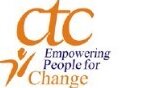 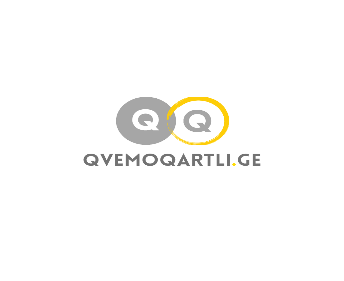 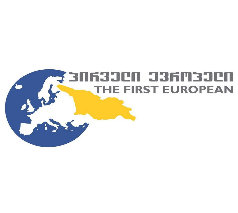 დონორიევროკავშირი, სამოქალაქო საზოგადოების გაძლიერება ინკლუზიური და მწვანე პოსტ-კოვიდ აღდგენისთვის პროექტის ფარგლებშისაგრანტო პროგრამის განმახორციელებელი ორგანიზაციაCENNსაგრანტო პროგრამის სახელწოდებასაგრანტო კონკურსი სამოქალაქო საზოგადოების ორგანიზაციების, სოციალური მისიის მქონე კერძო სექტორის წარმომადგენლებისა და სოციალური სერვისის მიმწოდებლებისათვის სოციალური სერვისების ხარისხის და ხელმისაწვდომობის გაუმჯობესებასა და მოწყვლადი ჯგუფების ცხოვრების გაუმჯობესებაზე საგრანტო პროგრამის ფარგლებში დაფინანსებული პროექტის მოცულობამინიმალური:  5,000 ევრომაქსიმალური: 13,000 ევროდღგ-ს გარეშე პირები, ვისაც შეუძლია კონკურსში მონაწილეობარეგისტრირებული სამოქალაქო საზოგადოების ორგანიზაციებისოციალური მეწარმეები (კერძო სექტორის წარმომადგენლები, რომელთა მისია ემსახურება სოციალურ საქმიანობას)რეგისტრირებული ორგანიზაციები, რომლებიც ორიენტირებულები არიან სოციალური სერვისის მიწოდებაზედაფინანსებული პროექტის ხანგრძლივობამინიმუმ 6 თვე, მაქსიმუმ 12 თვეპროექტის განხორციელების არეალიბოლნისი, გარდაბანი, დმანისი, თეთრიწყარო, მარნეული, წალკა - ქვემო ქართლის რეგიონი ახალციხე, ნინოწმინდა - სამცხე-ჯავახეთის რეგიონიგანაცხადის წარმოდგენის ბოლო ვადა30 აპრილი, 2024პროექტის დაწყების დროივლისი, 2024საგრანტო კონკურსის გამოცხადება29 მარტი, 2024საგრანტო კონკურსთან დაკავშირებული საინფორმაციო შეხვედრა1-15 აპრილი, 2024საგრანტო კონკურსთან დაკავშირებული წერილობითი ფორმით კითხვების მიღების ბოლო ვადა20 აპრილი, 2024საგრანტო განაცხადების მიღების ბოლო ვადა30 აპრილი, 2024საგრანტო კომისიის მიერ განაცხადების შეფასება და წინასწარი შერჩევა13 – 17 მაისი, 2024წინასწარ შერჩეული პროექტის გუნდებთან გასაუბრება21 – 25 მაისი, 2024საბოლოო გადაწყვეტილების მიღება პროექტის დაფინანსებასთან დაკავშირებით31 მაისი, 2024კონტრაქტების გაფორმება3 – 15 ივნისი, 2024პროექტების განხორციელების დაწყება 1 ივლისი, 2024 